As partes supracitadas resolvem celebrar o presente TERMO ADITIVO ao Termo de Compromisso de Estágio Curricular, em conformidade com a Lei nº 11.788, de 25 de setembro de 2008, e demais legislação vigente que dispõe sobre estágio.CLÁUSULA PRIMEIRA – Por este instrumento de Aditamento ao Termo de Compromisso de Estágio, celebrado nesta data de.............................., fica aditado para constar que: DESCREVER AS ALTERAÇOES.  CLÁUSULA SEGUNDA – E, por estarem inteiramente de acordo, com as cláusulas estipuladas, as partes assinam este Termo Aditivo, em 03 (três) vias de igual teor para todos os fins e efeitos de direito.Cubatão,     de                     de 202 ..... (Nome Completo) Representante legal da Unidade Concedente       Campo para assinatura e carimbo  (Nome Completo) Estudante/EstagiárioArtarxerxes Tiago Tacito ModestoDiretor-Geral do Campus Cubatão do IFSP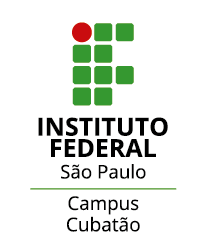 Instituto Federal de Educação, Ciência e Tecnologia de São PauloDiretoria Geral do Campus Cubatão - DRGDiretoria Adjunta de Extensão - DAEXCoordenadoria de Estágio - CESTERMO ADITIVO DE ESTÁGIOINSTITUIÇÃO DE ENSINOInstituição: INSTITUTO FEDERAL DE EDUCAÇÃO, CIÊNCIA E TECNOLOGIA DE SÃO PAULO/IFSP – Campus Cubatão (doravante denominada Instituição de Ensino) Endereço: Rua Maria Cristina n° 50 – Jardim Casqueiro – Cubatão/SP – CEP: 11.533-160Fone: (13) 3346-5300, CNPJ:10.882.594/0003-27.Representada pelo Diretor-Geral Prof. Artarxerxes Tiago Tacito Modesto, nomeado pela Portaria 2409 de 08 de abril de 2021, este publicado no Diário Oficial da União (D.O.U.) de 09 de abril de 2021, edição 66, seção 02, página 31.UNIDADE CONCEDENTERazão Social:                                                                  (doravante denominada CONCEDENTE)Nome Fantasia:CNPJ:   (empresa)                                         Insc. Estadual:               CPF:     (autônomo)                                        Fone:  Endereço:CEP:                                      Bairro:                                      Cidade:Representante Legal:Cargo:                                                       Formação:CPF:                                                          e-mail:Supervisor de estágio:CPF:                                                          e-mail:Formação Acadêmica:Registro Profissional nº:                            Órgão:  ESTAGIÁRIONome:                                                                                  (doravante denominado ESTAGIÁRIO)Curso/Turma:                        Período:                                   Prontuário:RG n°:                                    CPF:                                 Data de nascimento:      /      /Endereço:CEP:                         Bairro:                               Cidade:                              Estado:Fone: (   )                             Cel:                              e-mailEstágio Obrigatório (    )                                   Estágio Não Obrigatório (    )Portador de Deficiência:   Sim (    )                     Não (    )